SPOJI PRIJATELJA BEZ MASKE I S MASKOM!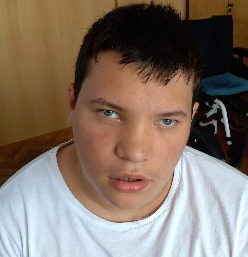 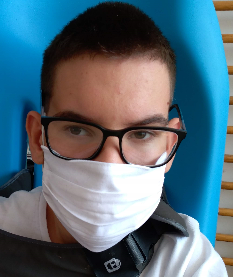 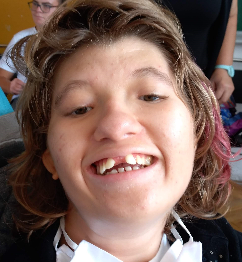 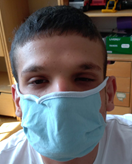 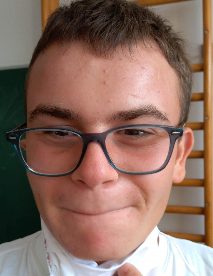 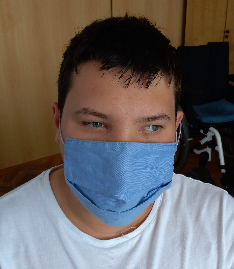 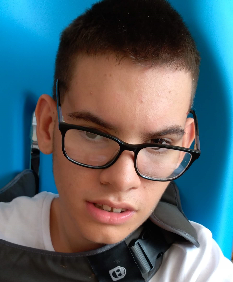 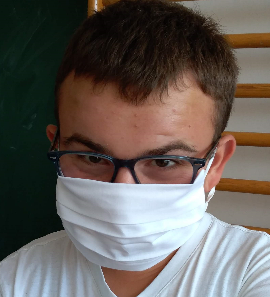 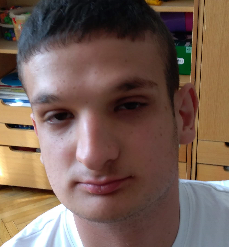 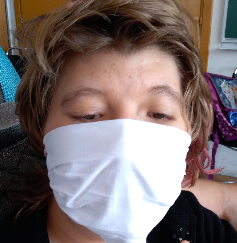 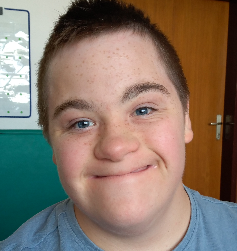 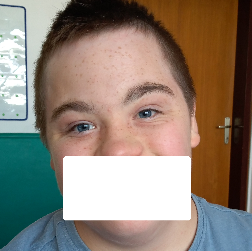 